Městys Zlonice, Nám. Pod Lipami 29, 273 71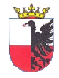 Obecně závazná vyhláška Městyse Zlonice č. 1/2022o stanovení obecního systému odpadového hospodářství Zastupitelstvo městyse Zlonice se na svém zasedání č. 2-2022 dne 13.12.2022 usnesením č. 14 usneslo vydat na základě § 59 odst. 4 zákona č. 541/2020 Sb., o odpadech (dále jen „zákon o odpadech“), a v souladu s § 10 písm. d) a § 84 odst. 2 písm. h) zákona č. 128/2000 Sb., 
o obcích (obecní zřízení), ve znění pozdějších předpisů, tuto obecně závaznou vyhlášku (dále jen „vyhláška“):Čl. 1Úvodní ustanoveníTato vyhláška stanovuje obecní systém odpadového hospodářství na městyse Zlonice a místních částí Břešťany, Tmáň, Lisovice a Vyšínek.  Každý je povinen odpad nebo movitou věc, které předává do obecního systému, odkládat na místa určená obcí v souladu s povinnostmi stanovenými pro daný druh, kategorii nebo materiál odpadu nebo movitých věcí zákonem o odpadech a touto vyhláškou.  V okamžiku, kdy osoba zapojená do obecního systému odloží movitou věc nebo odpad, 
s výjimkou výrobků s ukončenou životností, na místě obcí k tomuto účelu určeném, stává se obec vlastníkem této movité věci nebo odpadu.   Stanoviště sběrných nádob je místo, kde jsou sběrné nádoby trvale nebo přechodně umístěny za účelem dalšího nakládání se směsným komunálním odpadem. Stanoviště sběrných nádob jsou individuální nebo společná pro více uživatelů.Čl. 2Oddělené soustřeďování komunálního odpadu Osoby předávající komunální odpad na místa určená obcí jsou povinny odděleně soustřeďovat následující složky:biologické odpady,papír,plasty včetně PET lahví,sklo,kovy,nebezpečné odpady,objemný odpad,jedlé oleje a tuky,směsný komunální odpad.Směsným komunálním odpadem se rozumí zbylý komunální odpad po stanoveném vytřídění podle odstavce 1 písm. a), b), c), d), e), f), g), h) a i).Objemný odpad je takový odpad, který vzhledem ke svým rozměrům nemůže být umístěn do sběrných nádob (např. koberce, matrace, nábytek apod.).Čl. 3Soustřeďování papíru, plastů, skla, kovů, biologického odpadu, jedlých olejů a tukůPapír, plasty, sklo, kovy, biologické odpady, jedlé oleje a tuky se soustřeďují do zvláštních sběrných nádob, kterými jsou velkoobjemové kontejnery.Zvláštní sběrné nádoby jsou umístěny na těchto stanovištích: ve Zlonicích jsou umístěny sběrné nádoby na tříděný odpadv ulici Pejšova, před hasičskou zbrojnicí,na Náměstí Pod Lipami,v ulici Pippichova u spodních bytovek a u vjezdu k horním bytovkám,v ulici Dvořákova za obchodním domem a u zastávky autobusů,na začátku ulice Riegrova,v ulici Havlíčkova,v ulici Revoluční u hřiště,v ulici Liehmannova naproti Památníku Antonína Dvořáka,v ulici Nádražní pod budovou nádraží ČD.v obcích  Břešťany, Lisovice, Vyšínek a Tmáň – v každé obci na návsi.Zvláštní sběrné nádoby jsou barevně odlišeny a označeny příslušnými nápisy:biologické odpady - barva oranžová,papír - barva modrá,plasty, PET lahve - barva žlutá,sklo - barva zelená,kovy - velkoobjemový kontejner s nápisem KOVY,jedlé oleje a tuky - barva modrá.Do zvláštních sběrných nádob je zakázáno ukládat jiné složky komunálních odpadů, než pro které jsou určeny.Zvláštní sběrné nádoby je povinnost plnit tak, aby je bylo možno uzavřít a odpad z nich při manipulaci nevypadával. Pokud to umožňuje povaha odpadu, je nutno objem odpadu před jeho odložením do sběrné nádoby minimalizovat. Papír, plasty, sklo, kovy lze odevzdávat i ve sběrném dvoře, který je umístěn v ulici Husova na par. č. 456 v k.ú. Zlonice.Čl. 4 Svoz nebezpečných složek komunálního odpaduNebezpečný odpad lze odevzdávat pouze ve sběrném dvoře, který je umístěn v ulici Husova na par. č. 456 v k.ú. Zlonice.Soustřeďování nebezpečných složek komunálního odpadu podléhá požadavkům stanoveným v čl. 3 odst. 4 a 5.Čl. 5Svoz objemného odpaduObjemný odpad lze odevzdávat pouze ve sběrném dvoře, který je umístěn v ulici Husova na par. č. 456 v k. ú. Zlonice.Soustřeďování objemného odpadu podléhá požadavkům stanoveným v čl. 3 odst. 4 a 5. Čl. 6Soustřeďování směsného komunálního odpaduSměsný komunální odpad se odkládá do sběrných nádob. Pro účely této vyhlášky se sběrnými nádobami rozumějí:typizované sběrné nádoby – popelnice o obsahu 120 l nebo 240 l, určené ke shromažďování směsného komunálního odpadu,velkoobjemové kontejnery ve sběrném dvoře, který je umístěn v ulici Husova na par. č. 456 v k. ú. Zlonice, odpadkové koše, které jsou umístěny na veřejných prostranstvích v obci, sloužící pro odkládání drobného směsného komunálního odpadu.Soustřeďování směsného komunálního odpadu podléhá požadavkům stanoveným 
v čl. 3 odst. 4 a 5. Čl. 7
 Nakládání s komunálním odpadem vznikajícím na území obce při činnosti právnických a podnikajících fyzických osob 
Právnické a podnikající fyzické osoby zapojené do obecního systému na základě smlouvy s obcí komunální odpad dle čl. 2 odst. 1 písm b), c) a d) předávají do nádob určených k odkládání těchto složek, které jsou umístěny v blízkosti provozoven nebo na sběrném dvoře, který je umístěn v ulici Husova na par. č. 456 v k.ú. Zlonice.Výše úhrady za zapojení do obecního systému je stanoven v ceníku, zveřejněný na webových stránkách městyse.Úhrada se vybírá vždy na celý kalendářní rok a to převodem na účet.Čl. 8Nakládání s movitými věcmi v rámci předcházení vzniku odpaduObec v rámci předcházení vzniku odpadu za účelem jejich opětovného použití nakládá s oděvy a textilem.Movité věci uvedené v odst. 1 lze předávat ve sběrném dvoře, který je umístěn v ulici Husova na par. č. 456 v k. ú. Zlonice.Movitá věc musí být předána v takovém stavu, aby bylo možné její opětovné použití. Čl. 9Nakládání s výrobky s ukončenou životností v rámci služby pro výrobce (zpětný odběr)Obec v rámci služby pro výrobce nakládá s těmito výrobky s ukončenou životností: a) elektrozařízení,b) baterie a akumulátory,c) pneumatiky. Výrobky s ukončenou životností uvedené v odst. 1 lze předávat ve sběrném dvoře, který je umístěn v ulici Husova na par. č. 456 v k. ú. Zlonice.Čl. 10Komunitní kompostováníKomunitním kompostováním je systém soustřeďování rostlinných zbytků z údržby zeleně, zahrad a domácností z území obce, jejich úprava a následné zpracování v komunitní kompostárně na kompost.Rostlinné zbytky z údržby zeleně, zahrad a domácností ovoce a zelenina ze zahrad 
a kuchyní, drny se zeminou, rostliny a jejich zbytky neznečištěné chemickými látkami, které budou využity v rámci komunitního kompostování, lze odkládat do kontejnerů přistavených:       ve Zlonicích :v ulici Nádražní před budovou nádraží ČD,v ulici Pejšova, před čp. 435,v ulici Milíčova, před čp. 110,v ulici Revoluční, před čp. 386.v obcích  Břešťany, Lisovice, Vyšínek a Tmáň – v každé obci na návsi.Čl. 11Závěrečná ustanoveníNabytím účinnosti této vyhlášky se zrušuje Obecně závazná vyhláška městyse Zlonice
č. 2/2021 o stanovení obecního systému odpadového hospodářství ze dne 2.12.2021.Tato vyhláška nabývá účinnosti dne 1.1.2023....................................	..........................................    Zdeněk Imbr 	 Martin Kratochvíl   místostarosta	starosta